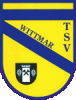 TSV Wittmar  Schulstraße 6,  38329 WittmarAn dieSporttreibenden beim TSV Wittmar                                                                                                           Wittmar, den 20.10.2021Hygienekonzept für den Sportbetrieb im Sportheim oder in der Alten Bankgemäß Niedersächsischer Corona-Verordnung vom 08.10.2021Die 3G-Regelung ist grundsätzlich anzuwenden, auch dann, wenn die Warnstufe 1 bzw. Indikator „Neuinfizierte“ mehr als 50 noch nicht erreicht ist. Die Einhaltung ist durch den Übungsleiter sicherzustellen. Für Kinder und Jugendliche bis zur Vollendung des 18. Lebensjahres gilt die 3G-Regel nicht. Die Kontaktdaten der Teilnehmer sind festzuhalten.Personen, die Anzeichen einer Erkältungserkrankung aufweisen (z. B. Husten, Schnupfen, Fieber, Kurzatmigkeit, Verlust des Geschmacks- und/oder Geruchssinns, Gliederschmerzen) und/oder unter behördlich angeordneter Quarantäne stehen, werden nicht zur Veranstaltung eingelassen.Sowohl vor, während als auch nach dem Sport ist möglichst ein Abstand von mindestens 1,5 Metern zu anderen Personen einzuhalten. Dies gilt selbstverständlich nicht für Kontaktsportarten. In Situationen, in denen einander unbekannte Personen keinen Mindestabstand von 1,5 Metern einhalten können, ist das Tragen von Mund-Nasen-Bedeckungen außerhalb der sportlichen Aktivitäten vorgeschrieben.Die zulässige Personenzahl beträgt max. 30 Personen oder entsprechend weniger, wenn der nötige Abstand nicht mehr zulässt.Die Sanitäranlagen werden durch die Gemeinde regelmäßig gereinigt. Die Nutzung von Umkleideräumen und Duschen ist vor und nach der Sportausübung möglich. Hier ist der Mindestabstand möglichst ebenfalls einzuhalten.Desinfektionsspender befinden sich am Eingang zum Gastraum und sind verpflichtend anzuwenden.Vor und nach dem Sport ist kräftig durchzulüften. Während des Sports sind Fenster so weit zu öffnen, dass ein stetiger Luftaustausch stattfinden kann.Bei Vorliegen der Warnstufe 3 gelten dieselben Regelungen wie vorstehend, mit der Einschränkung, dass nicht geimpfte oder genesene Personen einen negativen PCR-Test nachweisen müssen.TSV Wittmar